СОВЕТ  ДЕПУТАТОВ ДОБРИНСКОГО МУНИЦИПАЛЬНОГО РАЙОНАЛипецкой области5-я сессия VII-го созываРЕШЕНИЕ25.12.2020г.                                     п.Добринка	                                   №47-рсО признании утратившими силу некоторых решений   Совета депутатов Добринского муниципального районаРассмотрев законодательную инициативу Совета депутатов Добринского муниципального района о признании утратившими силу некоторых решений  Совета депутатов Добринского муниципального района, в целях приведения в соответствие с действующим законодательством нормативной правовой базы Совета депутатов Добринского муниципального района, руководствуясь ст.27 Устава  Добринского муниципального района, учитывая решение постоянной комиссии по правовым вопросам, местному самоуправлению и работе с депутатами, Совет депутатов Добринского муниципального района РЕШИЛ:1.Признать утратившими силу решения Совета депутатов Добринского муниципального района:1.1.решение Добринского районного Совета депутатов от 25.02.2004 №10-рс «Об утверждении Положения о Добринском районном Совете депутатов»;  1.2. решение Добринского районного Совета депутатов от 15.03.2006 №245-рс «Об утверждении стоимости за предоставление конкурсной документации поставщикам, за обеспечение заявки на участие в конкурсе и обеспечение муниципального контракта»;1.3. решение Добринского районного Совета депутатов от 14.11.2007 №452-рс «Об утверждении стоимости за предоставление  документации об открытом аукционе поставщикам и за обеспечение заявки на участие в открытом аукционе конкурсе и обеспечение исполнения муниципального контракта»;1.4.решение Совета депутатов Добринского муниципального района от 15.02.2008 №498-рс «О признании утратившим силу п.2, п.3 решения XXV-й сессии районного Совета депутатов третьего созыва №245-рс от 15.03.2006г. «Об утверждении  стоимости за предоставление конкурсной документации поставщикам, за обеспечение заявки на участие в конкурсе и обеспечение муниципального контракта»; 1.5. решение Совета депутатов Добринского муниципального района от 15.02.2008 №499-рс «О признании утратившим силу п.2, п.3 решения XXХХI-й сессии районного Совета депутатов третьего созыва №452-рс от 14.11.2007г. «Об утверждении стоимости за предоставление  документации об открытом аукционе поставщикам и за обеспечение заявки на участие в открытом аукционе конкурсе и обеспечение исполнения муниципального контракта»;1.6.решение Совета депутатов Добринского муниципального района от 17.08.2012 №414-рс «О внесении изменений в Положение «О бюджетном процессе в Добринском районе». 2.Настоящее решение  вступает в силу со дня его официального опубликования.Председатель Совета депутатовДобринского муниципального района		                         М.Б.Денисов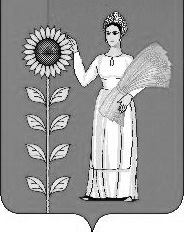 